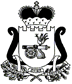 ЕЛЬНИНСКИЙ РАЙОННЫЙ СОВЕТ ДЕПУТАТОВРЕШЕНИЕот  26.06.2015                                                                                                № 38В целях приведения Устава муниципального образования «Ельнинский район» Смоленской области (новая редакция) (в редакции решений Ельнинского районного Совета депутатов  от 26.04.2006 № 26, от 29.03.2007 № 5, от 09.07.2008 № 24, от 20.05.2009 № 20, от 18.11.2009 № 45, от 17.06.2011 №25, от 29.12.2011 № 55, от 27.02.2015 № 14) в соответствие с федеральным и областным законодательством,Ельнинский районный Совет депутатовРЕШИЛ:1. Внести в Устав муниципального образования «Ельнинский район» Смоленской области (в редакции решений Ельнинского районного Совета депутатов от 26.04.2006 № 26, от 29.03.2007 № 5, от 09.07.2008 № 24, от 20.05.2009 № 20, от 18.11.2009 № 45, от 17.06.2011 №25, от 29.12.2011 № 55, от 27.02.2015 № 14) следующие изменения:1) дополнить статьей 72 следующего содержания:«Статья 72Решение вопросов местного значения на территориях сельских поселений, входящих в состав муниципального районаРешение вопросов местного значения на территориях сельских поселений, не отнесенных Федеральным законом «Об общих принципах организации местного самоуправления в Российской Федерации» к вопросам местного значения сельских поселений, осуществляется органами местного самоуправления сельских поселений, входящих в состав муниципального района, в соответствии с областным законом от 30 октября 2014 года № 141-з «О закреплении за сельскими поселениями Смоленской области отдельных вопросов местного значения».2) часть  4 статьи 19 исключить.3) статью 20 изложить в следующей редакции:«Статья 20. Ельнинский районный Совет депутатов1. Ельнинский районный Совет депутатов является представительным органом муниципального района, наделенным собственными полномочиями по решению вопросов местного значения муниципального района.2. Ельнинский районный Совет депутатов состоит из 15 депутатов, избираемых в соответствии с областным законом от 30 октября 2014 года № 126-з «О сроке полномочий представительных органов муниципальных образований Смоленской области и порядке формирования представительных органов муниципальных районов Смоленской области, сроке полномочий и порядке избрания глав муниципальных образований Смоленской области» (далее – областной закон № 126-з «О сроке полномочий представительных органов муниципальных образований Смоленской области ипорядке формирования представительных органов муниципальных районов Смоленской области, сроке полномочий и порядке избрания глав муниципальных образований Смоленской области»)  на муниципальных выборах на основе всеобщего равного и прямого избирательного права при тайном голосовании сроком на пять лет.3. Ельнинский районный Совет депутатов осуществляет свои полномочия в случае избрания не менее двух третей от установленной численности депутатов.4. Ельнинский районный Совет депутатов обладает правами юридического лица, имеет печать с изображением герба Российской Федерации.5. Организацию деятельности Ельнинского районного Совета депутатов осуществляет председатель Ельнинского районного Совета депутатов осуществляет или в случаях, установленных настоящим Уставом, заместитель председателя Ельнинского районного Совета депутатов (далее – заместитель председателя).	6. Порядок организации деятельности Ельнинского районного Совета депутатов определяется Регламентом Ельнинского районногоСовета депутатов, принимаемым Ельнинским районным Советом депутатов, который должен предусматривать периодичность и порядок созыва Ельнинского районного Совета депутатов, порядок проведения заседаний Ельнинского районного Совета депутатов и иных организационных форм его деятельности, порядок избрания председателя, планирования работы, подготовки и принятия правовых актов.7. Основной формой деятельности Ельнинского районного Совета депутатов являются заседания. Первое заседание Ельнинского районного Совета депутатов проводится не позднее 30 дней после избрания не менее двух третей от установленной численности депутатов.Заседание Ельнинского районного Совета депутатов считается правомочным, если на нем присутствует более 50 процентов от числа избранных депутатов. Заседания Ельнинского районного Совета депутатов проводятся не реже одного раза в три месяца.8. Ельнинский районный Совет депутатов формирует постоянные и временные комиссии. Порядок формирования и организация их работы определяются Регламентом Ельнинского районного Совета депутатов и положениями о комиссиях, утверждаемыми Ельнинским районным Советом депутатов. 9. В целях организационного, информационного, правового и материально-технического обеспечения деятельности Ельнинского районного Совета депутатов может формироваться аппарат Ельнинского районного Совета депутатов.10. Расходы на обеспечение деятельности Ельнинского районного Совета депутатов предусматриваются в местном бюджете отдельной строкой в соответствии с классификацией расходов бюджетов Российской Федерации.Управление и (или) распоряжение Ельнинским районным Советом депутатов или отдельными депутатами (группами депутатов) в какой бы то ни было форме средствами местного бюджета в процессе его исполнения не допускаются, за исключением средств местного бюджета, направляемых на обеспечение деятельности Ельнинского районного Совета депутатов и депутатов.».4) дополнить статьёй 201 следующего содержания:«Статья 201Председатель Ельнинского районного Совета депутатов1. Организацию деятельности Ельнинского районного Совета депутатов осуществляет председатель Ельнинского районного Совета депутатов, избираемый из состава Ельнинского районного Совета депутатов большинством голосов от установленного числа депутатов Ельнинского районного Совета депутатов в порядке, установленном Регламентом Ельнинского районного Совета депутатов.2. Председатель Ельнинского районного Совета депутатов осуществляет свои полномочия на постоянной основе по решению Ельнинского районного Совета депутатов.3. Полномочия председателя Ельнинского районного Совета депутатов начинаются со дня его избрания и прекращаются со дня начала работы Ельнинского районного Совета депутатов нового созыва.4. Председатель Ельнинского районного Совета депутатов:1) представляет Ельнинский районный Совет депутатов в отношениях с населением, органами местного самоуправления, органами государственной власти, предприятиями, учреждениями и организациями;2) организует работу Ельнинского районного Совета депутатов, координирует деятельность постоянных и временных комиссий Ельнинского районного Совета депутатов, дает поручения по вопросам их ведения;3) созывает заседания Ельнинского районного Совета депутатов, доводит до сведения депутатов и населения время и место их проведения, а также проект повестки дня и проекты решений Ельнинского районного Совета депутатов;4) ведет заседания Ельнинского районного Совета депутатов; 5) предлагает созыв внеочередного заседания Ельнинского районного Совета депутатов;6) издает постановления и распоряжения по вопросам организации деятельности Ельнинского районного Совета депутатов;7) разрабатывает и представляет на утверждение Ельнинского районного Совета депутатов структуру Ельнинского районного Совета депутатов;8) осуществляет прием граждан;9) информирует население муниципального района о деятельности Ельнинского районного Совета депутатов;10) распоряжается денежными средствами Ельнинского районного Совета депутатов, подписывает финансовые документы, открывает и закрывает счета Ельнинского районного Совета депутатов в банковских учреждениях; 11) назначает на должность и освобождает от должности работников Ельнинского районного Совета депутатов, применяет к ним меры поощрения, привлекает к дисциплинарной ответственности;12) осуществляет иные полномочия в соответствии с федеральным и областным законодательством, муниципальными правовыми актами.5. Председатель Ельнинского районного Совета депутатов имеет заместителя из числа депутатов, избираемого в порядке, установленном Регламентом Ельнинского районного Совета депутатов. Полномочия заместителя председателя Ельнинского районного Совета депутатов устанавливаются Регламентом Совета депутатов.6. Председатель Ельнинского районного Совета депутатов не вправе:1) заниматься предпринимательской деятельностью;2) состоять членом управления коммерческой организации, если иное не предусмотрено федеральными законами или если в порядке, установленном муниципальным правовым актом в соответствии с федеральными и областными законами, ему не поручено участвовать в управлении этой организацией;3) заниматься иной оплачиваемой деятельностью, за исключением преподавательской, научной и иной творческой деятельности. При этом преподавательская, научная и иная творческая деятельность не может финансироваться исключительно за счет средств иностранных государств, международных и иностранных организаций, иностранных граждан и лиц без гражданства, если иное не предусмотрено международным договором Российской Федерации или законодательством Российской Федерации;4) входить в состав органов управления, попечительских или наблюдательных советов, иных органов иностранных некоммерческих неправительственных организаций и действующих на территории Российской Федерации их структурных подразделений, если иное не предусмотрено международным договором Российской Федерации или законодательством Российской Федерации;5) участвовать в качестве защитника или представителя (кроме случаев законного представительства) по гражданскому или уголовному делу либо делу об административном правонарушении.7. Председатель Ельнинского районного Совета депутатов должен соблюдать ограничения и запреты и исполнять обязанности, которые установлены Федеральным законом от 25 декабря 2008 года № 273-ФЗ «О противодействии коррупции» (далее – Федеральный закон «О противодействии коррупции») и другими федеральными законами.8. Председателю Ельнинского районного Совета депутатов, осуществляемому свои полномочия на постоянной основе, гарантируется:1) оплата труда, которая производится в виде денежного содержания, состоящего из должностного оклада в соответствии с замещаемой муниципальной должностью, а также из ежемесячных и иных дополнительных выплат, определенных областным законом от 31 марта 2009 года № 9-з  «О гарантиях осуществления полномочий депутата, члена выборного органа местного самоуправления, выборного должностного лица местного самоуправления в Смоленской области» (далее - областной закон «О гарантиях осуществления полномочий депутата, члена выборного органа местного самоуправления, выборного должностного лица местного самоуправления в Смоленской области»).Размер должностного оклада, а также размер дополнительных выплат и порядок их осуществления устанавливаются решением Ельнинского районного Совета депутатов в соответствии с федеральным и областным законодательством;2) ежегодный оплачиваемый отпуск, который состоит из основного оплачиваемого отпуска и дополнительных оплачиваемых отпусков:- ежегодный основной оплачиваемый отпуск продолжительностью 
35 календарных дней;- ежегодные дополнительные оплачиваемые отпуска:а) за ненормированный рабочий день;б) за выслугу лет. Продолжительность ежегодного дополнительного оплачиваемого отпуска за выслугу лет исчисляется в соответствии с областным законом «О гарантиях осуществления полномочий депутата, члена выборного органа местного самоуправления, выборного должностного лица местного самоуправления в Смоленской области».Предоставление иных отпусков осуществляется в соответствии с федеральным законодательством;3) не обеспеченному жилым помещением в г. Ельня Ельнинского района  Смоленской области по его заявлению предоставляется на период осуществления полномочий не подлежащее приватизации служебное жилое помещение для проживания с членами семьи.Порядок предоставления служебного жилого помещения устанавливается решением Ельнинского районного Совета депутатов в соответствии с Жилищным кодексом Российской Федерации;4) транспортное обслуживание, необходимое для осуществления полномочий, посредством предоставления транспортных средств, обеспечивающих деятельность органов местного самоуправления муниципального образования «Ельнинский район» Смоленской области в порядке, установленном решением Ельнинского районного Совета депутатов;5) денежная выплата на осуществление полномочий, предоставляемая в порядке, установленном  решением Ельнинского районного Совета депутатов;6) единовременная выплата в размере шестимесячного денежного содержания по замещаемой им должности в день прекращения полномочий в следующих случаях:а) истечение срока полномочий;б) отставка по собственному желанию, если председатель Ельнинского районного Совета депутатов осуществляет свои полномочия не менее года;в) досрочное прекращение полномочий Ельнинского районного Совета депутатов;7) пенсия за выслугу лет в порядке, определенном областным законом от 29 ноября 2007 года № 121-з «О пенсии за выслугу лет, выплачиваемой лицам, замещавшим муниципальные должности, должности муниципальной службы (муниципальные должности муниципальной службы) в Смоленской области».9. Гарантии осуществления полномочий председателя Ельнинского районного Совета депутатов предоставляются за счет средств местного бюджета.10. Полномочия  председателя Ельнинского районного Совета депутатов прекращаются досрочно в случае:1) смерти;2) отставки по собственному желанию;3) признания судом недееспособным или ограниченно дееспособным;4) признания судом безвестно отсутствующим или объявления умершим;5) вступления в отношении его в законную силу обвинительного приговора суда;6) выезда за пределы Российской Федерации на постоянное место жительства;7) прекращения гражданства Российской Федерации, прекращения гражданства иностранного государства - участника международного договора Российской Федерации, в соответствии с которым иностранный гражданин имеет право быть избранным в органы местного самоуправления, приобретения им гражданства иностранного государства либо получения им вида на жительство или иного документа, подтверждающего право на постоянное проживание гражданина Российской Федерации на территории иностранного государства, не являющегося участником международного договора Российской Федерации, в соответствии с которым гражданин Российской Федерации, имеющий гражданство иностранного государства, имеет право быть избранным в органы местного самоуправления;8) отзыва избирателями;9) досрочного прекращения полномочий Ельнинского районного Совета депутатов;10) призыва на военную службу или направления на заменяющую ее альтернативную гражданскую службу;11) в иных случаях, установленных федеральными законами.11. В случае досрочного прекращения полномочий председателя Ельнинского районного Совета депутатов или его временного отсутствия полномочия председателя Ельнинского районного Совета депутатов исполняет заместитель председателя Ельнинского районного Совета депутатов.».5) пункт 2 части 2 статьи 21 изложить в следующей редакции:«2) утверждение структуры Администрации муниципального образования по представлению Главы муниципального образования «Ельнинский район» Смоленской области (далее – Глава муниципального образования);».6) часть 3 статьи 21 изложить в следующей редакции:«3. Ельнинский районный Совет депутатов заслушивает ежегодные отчеты Главы муниципального образования о результатах его деятельности, деятельности Администрации муниципального образования, в том числе о решении вопросов, поставленных Ельнинским районным Советом депутатов.».7) статью 26 изложить в следующей редакции:«Статья 26. Глава муниципального образования «Ельнинский район» Смоленской области1. Глава муниципального образования является высшим должностным лицом муниципального образования «Ельнинский район» Смоленской области и наделяется настоящим Уставом в соответствии со статьей 36 Федерального закона «Об общих принципах организации местного самоуправления в Российской Федерации» собственными полномочиями по решению вопросов местного значения. 2. Глава муниципального образования в соответствии с частью 1 статьи 4 областного закона № 126-з «О сроке полномочий представительных органов муниципальных образований Смоленской области и порядке формирования представительных органов муниципальных районов Смоленской области, сроке полномочий и порядке избрания глав муниципальных образований Смоленской области» избирается Ельнинским районным  Советом депутатов из числа кандидатов, представленных конкурсной комиссией по результатам конкурса, и возглавляет Администрацию муниципального образования сроком на 5 лет.3. Порядок проведения конкурса по отбору кандидатур на должность Главы муниципального образования устанавливается Ельнинским районным Советом депутатов в соответствии со статьей 36 Федерального закона «Об общих принципах организации местного самоуправления в Российской Федерации».4.Глава муниципального образования подконтролен и подотчетен населению муниципального района и Ельнинскому районному Совету депутатов.5. Полномочия Главы муниципального образования начинаются со дня его вступления в должность и прекращаются в день вступления в должность вновь избранного Главы муниципального образования. Днем вступления в должность Главы муниципального образования является день принятия Ельнинским районным Советом депутатов решения о его избрании.6. Глава муниципального образования:1) представляет муниципальное образование «Ельнинский район» Смоленской области  в отношениях с органами местного самоуправления других муниципальных образований, органами государственной власти, гражданами и организациями;2) обеспечивает осуществление органами местного самоуправления полномочий по решению вопросов местного значения и отдельных государственных полномочий, переданных органам местного самоуправления федеральными и областными законами;3)  без доверенности действует от имени муниципального района;4) заключает договоры и соглашения от имени муниципального района;5) осуществляет личный прием граждан, организует в Администрации муниципального образования прием граждан, рассмотрение обращений граждан и принятие по ним решений;6) подписывает и обнародует в порядке, установленном настоящим Уставом, нормативные правовые акты;7) издает в пределах своих полномочий правовые акты;8) организует работу по разработке проекта местного бюджета, проектов программ и планов социально-экономического развития муниципального района;9) организует исполнение местного бюджета, является главным распорядителем средств местного бюджета, распоряжается сметой доходов и расходов Администрации муниципального образования;10) представляет на утверждение в Ельнинский районный Совет депутатов проекты планов и программ социально-экономического развития муниципального района, отчеты об их исполнении;11) представляет на утверждение в Ельнинский районный Совет депутатов проект бюджета муниципального образования и отчет о его исполнении;12) вносит в Ельнинский районный Совет депутатов проекты нормативных правовых актов по установлению, изменению и отмене местных налогов и сборов, осуществлению расходов из средств местного бюджета или дает заключения на них;13) представляет в Ельнинский районный Совет депутатов проекты нормативных правовых актов по порядку управления и распоряжения имуществом, находящимся в муниципальной собственности;14) представляет в Ельнинский районный Совет депутатов ежегодные отчеты о результатах своей деятельности и деятельности Администрации муниципального образования и ее структурных подразделений, в том числе о решении вопросов, поставленных Ельнинским районным Советом депутатов;15) представляет на утверждение в Ельнинский районный Совет депутатов структуру Администрации муниципального образования; 16) формирует Администрацию муниципального образования;17) представляет в Ельнинский районный Совет депутатов предложения об учреждении органов и структурных подразделений Администрации муниципального образования в качестве юридических лиц и положения об этих органах и структурных подразделениях на утверждение;18) утверждает состав и порядок подготовки планов реализации документов территориального планирования муниципального района;19) утверждает документацию по планировке территории на основании документов территориального планирования муниципального района;20) организует и руководит деятельностью Администрации муниципального образования на принципах единоначалия;21) в пределах своей компетенции контролирует деятельность органов местного самоуправления и должностных лиц местного самоуправления, осуществляющих исполнительно-распорядительные функции по решению вопросов местного значения;22) назначает на должности и освобождает от должностей руководителей структурных подразделений Администрации муниципального образования, работников Администрации муниципального образования, а также руководителей муниципальных предприятий и учреждений;23) применяет меры поощрения и дисциплинарной ответственности к назначенным им должностным лицам местного самоуправления и работникам Администрации муниципального образования, а также руководителям муниципальных предприятий и учреждений;24) заключает с предприятиями, учреждениями, организациями, не находящимися в муниципальной собственности, а также с физическими лицами договоры о сотрудничестве в экономическом и социальном развитии муниципального района, на производство товаров народного потребления и иной продукции, оказанию услуг, в том числе инвестиционные контракты;25) осуществляет контроль за исполнением муниципального заказа;26) осуществляет иные полномочия, предусмотренные федеральными и областными законами, настоящим Уставом и иными муниципальными правовыми актами.7. Глава муниципального образования в пределах компетенции Администрации муниципального образования по исполнению полномочий Администрации поселения осуществляет следующие полномочия:1) обеспечивает осуществление Администрацией муниципального образования    полномочий      по     решению      вопросов       местного     значения Ельнинского городского поселения Ельнинского района Смоленской области (далее – поселение)и отдельных государственных полномочий, переданных органам местного самоуправления поселения федеральными и областными законами;2) организует осуществление Администрацией муниципального образования полномочий по формированию, исполнению бюджета поселения и контролю за его исполнением;3) вносит в Совет депутатов Ельнинского городского поселения Ельнинского района Смоленской области (далее – Совет депутатов поселения) проекты решений Совета депутатов поселения, предусматривающие установление, изменение и отмену местных налогов и сборов на территории поселения, осуществление расходов из средств бюджета поселения, или дает заключения на них;4) представляет в Совет депутатов поселения проекты нормативных правовых актов по вопросам осуществления Администрацией муниципального образования переданных ей полномочий Администрации поселения;5) принимает решение о подготовке проекта генерального плана поселения, а также решения о подготовке предложений о внесении изменений в генеральный план;6) утверждает план реализации генерального плана поселения;7) принимает решение о подготовке проекта правил землепользования и застройки поселения;8) утверждает документацию по планировке территории поселения;9) назначает на должность и освобождает от должности руководителей муниципальных учреждений и предприятий поселения по согласованию с Советом депутатов поселения;10) представляет Совету депутатов поселения ежегодные отчеты о результатах деятельности Администрации муниципального образования по исполнению полномочий Администрации поселения, в том числе о решении вопросов, поставленных Советом депутатов поселения;11) издает в пределах своих полномочий постановления, распоряжения Администрации муниципального образования по вопросам местного значения поселения и вопросам, связанным с осуществлением отдельных государственных полномочий, переданных органам местного самоуправления поселения федеральными и областными законами;12) осуществляет иные полномочия, предусмотренные федеральными и областными законами, Уставом Ельнинского городского поселения Ельнинского района Смоленской области, муниципальными правовыми актами Совета депутатов поселения и настоящим Уставом.8. Глава муниципального образования должен соблюдать ограничения и запреты и исполнять обязанности, которые установлены Федеральным законом «О противодействии коррупции» и другими федеральными законами.9. Полномочия Главы муниципального образования прекращаются досрочно в случаях, установленных Федеральным законом «Об общих принципах организации местного самоуправления в Российской Федерации», и в порядке, определенном Регламентом Совета депутатов.10. Полномочия Главы муниципального образования прекращаются досрочно со дня вступления в силу соответствующего решения Совета депутатов, правового акта Губернатора Смоленской области об отрешении от должности Главы муниципального образования, решения суда.11. Полномочия Главы муниципального образования прекращаются досрочно также в связи с утратой доверия Президента Российской Федерации в случаях, установленных Федеральным законом «Об общих принципах организации местного самоуправления в Российской Федерации».12. В случае временного отсутствия Главы муниципального образования, а также досрочного прекращения им своих полномочий, его полномочия временно осуществляет заместитель Главы муниципального образования.».8) части 3,4 статьи 28 изложить в следующей редакции:«3. Структура Администрации муниципального образования утверждается Ельнинским районным Советом депутатов по представлению Главы муниципального образования.4. Администрация муниципального образования формируется Главой муниципального образования в соответствии со штатным расписанием в пределах средств, предусмотренных в местном бюджете для содержания Администрации муниципального образования.».9) статью 29.1 признать утратившей силу.10) статью 32 изложить в следующей редакции:«Статья 32. Наименования должностных лиц местного самоуправленияК должностным лицам местного самоуправления в соответствии с законодательством Российской Федерации и настоящим Уставом относятся:1) председатель Ельнинского районного Совета депутатов;2) Глава муниципального образования;3) заместители Главы муниципального образования;4) председатель Контрольно-ревизионной комиссии муниципального образования «Ельнинский район» Смоленской области.».11) статью 33 изложить в следующей редакции:«Статья 33. Система муниципальных правовых актов1. В систему муниципальных правовых актов муниципального района входят:1) Устав муниципального образования, правовые акты, принятые на местном референдуме;2) решения  Ельнинского районного Совета депутатов;3) постановления и распоряжения Главы муниципального образования;4) распоряжения и приказы иных должностных лиц местного самоуправления по вопросам, отнесенным к их компетенции.2. Устав муниципального образования и оформленные в виде нормативных правовых актов решения, принятые на местном референдуме, являются актами высшей юридической силы в системе муниципальных правовых актов, имеют прямое действие и применяются на всей территории муниципального района.Иные муниципальные правовые акты не должны противоречить настоящему Уставу и правовым актам, принятым на местном референдуме.3. Органы местного самоуправления и должностные лица местного самоуправления муниципального образования издают правовые акты в соответствии с Конституцией Российской Федерации, федеральными конституционными законами, федеральными законами, Уставом Смоленской области, областными законами, и настоящим Уставом.».12) в  статье  34:а) в абзаце 2части 2  слова «Глава Администрации муниципального образования» исключить;б) часть 9 изложить в следующей редакции: «9. Субъектами правотворческой инициативы являются депутаты Ельнинского районного Совета депутатов, Глава муниципального образования, председатель Контрольно- ревизионной комиссии, прокурор Ельнинского района, иные органы местного самоуправления, органы территориального общественного самоуправления, инициативные группы граждан.Порядок образования и регистрации инициативных групп граждан устанавливается Ельнинским районным Советом депутатов.».13) статью 35 изложить в следующей редакции: «Статья 35. Порядок официального опубликования (обнародования) и вступления в силу муниципальных правовых актов1. Все муниципальные нормативные правовые акты подлежат обнародованию.2. Обнародованию путем официального опубликования подлежит Устав муниципального образования, решение Ельнинского районного Совета депутатов о внесении изменений и дополнений в Устав муниципального образования, муниципальный правовой акт об установлении, изменении или отмене налогов и сборов, муниципальный правовой акт о местном бюджете на очередной финансовый год, муниципальный правовой акт о внесении изменений в муниципальный правовой акт о местном бюджете на очередной финансовый год, иные муниципальные правовые акты в случаях, если в самих муниципальных правовых актах предусмотрено, что они должны быть опубликованы.Устав муниципального образования, решение Ельнинского районного Совета депутатов о внесении изменений и дополнений в Устав муниципального образования подлежат официальному опубликованию после государственной регистрации в порядке, установленном законодательством Российской Федерации.Иные муниципальные правовые акты могут быть официально опубликованы по инициативе органов местного самоуправления и должностных лиц местного самоуправления, их принявших (издавших).3. Муниципальные правовые акты, за исключением указанных в части 2 настоящей статьи, могут быть обнародованы путем размещения на информационных стендах в общественных местах:- на официальном сайте Администрации муниципального образования;- на информационном стенде Администрации муниципального образования;- на информационных стендах Администраций сельских поселений, входящих в состав муниципального района.4. Официальным опубликованием муниципальных правовых актов признается первая публикация их полного текста в газете «Знамя».5. Официальному опубликованию (обнародованию) подлежит копия текста муниципального правового акта.Муниципальный правовой акт, в который были внесены изменения или дополнения, может быть повторно официально опубликован (обнародован) в полном объеме с изменениями и дополнениями.6. Направление на опубликование устанавливается путем включения в текст документа пункта о необходимости опубликования его текста в соответствующих печатных изданиях.Копии муниципальных правовых актов, подлежащих официальному опубликованию, если иное не установлено законодательством Российской Федерации, в течение 10 дней после их подписания и регистрации направляются с сопроводительным письмом для публикации в соответствующие печатные издания и подлежат опубликованию в течение 5 дней.7. Нормативный правовой акт, принятый Ельнинским районным Советом депутатов, подписывается председателем Ельнинского районного Совета депутатов и Главой муниципального образования и обнародуется Главой муниципального образования.Контроль за правильностью и своевременностью опубликования (обнародования) нормативных правовых актов Ельнинского районного Совета депутатов, Главы муниципального образования осуществляется Главой муниципального образования.8. Нормативные правовые акты Администрации муниципального образования, Главы муниципального образования обнародуются Главой муниципального образования.Контроль за правильностью и своевременностью опубликования (обнародования) нормативных правовых актов Администрации муниципального образования осуществляется Главой муниципального образования.9. Муниципальные правовые акты, подлежащие обнародованию, вступают в силу со дня, следующего за днем их обнародования, если в самом муниципальном правовом акте не установлен другой порядок вступления его в силу.Муниципальные правовые акты о налогах и сборах вступают в силу в порядке, установленном Налоговым кодексом Российской Федерации.В соответствии с Федеральным законом «Об общих принципах организации местного самоуправления в Российской Федерации» решение Совета депутатов об изменении структуры органов местного самоуправления вступает в силу не ранее чем по истечении срока полномочий Совета депутатов, принявшего указанное решение.10. Опубликованные (обнародованные) муниципальные правовые акты после вступления их в силу подлежат обязательному исполнению органами местного самоуправления, должностными лицами, организациями, учреждениями и физическими лицами на территории муниципального района.».14) в части 3 статьи 36 слова «Главы Администрации муниципального образования» исключить.15)  статью 45 изложить в следующей редакции:«Статью 45. Владение, пользование и распоряжение муниципальным имуществом1. Органы местного самоуправления от имени муниципального района самостоятельно владеют, пользуются и распоряжаются муниципальным имуществом в соответствии с Конституцией Российской Федерации, федеральными законами и принимаемыми в соответствии с ними нормативными правовыми актами органов местного самоуправления муниципального района.2. Органы местного самоуправления муниципального образования вправе передавать муниципальное имущество во временное или в постоянное пользование физическим и юридическим лицам, органам государственной власти Российской Федерации, органам государственной власти Смоленской области и органам местного самоуправления иных муниципальных образований, отчуждать, совершать иные сделки в соответствии с федеральными законами. 3. Порядок управления и распоряжения муниципальным имуществом устанавливается решением Ельнинского районного Совета депутатов в соответствии с федеральными законами. 4. Муниципальный район может создавать муниципальные предприятия и учреждения, участвовать в создании хозяйственных обществ, в том числе межмуниципальных, необходимых для осуществления полномочий по решению вопросов местного значения. Функции и полномочия учредителя в отношении муниципальных предприятий и учреждений осуществляет Администрация муниципального образования или уполномоченный орган Администрации муниципального образования. 5. Администрация муниципального образования определяет цели, условия и порядок деятельности муниципальных предприятий и учреждений, утверждает их уставы, заслушивает отчеты об их деятельности не реже одного раза в полугодие.Глава муниципального образования назначает на должность и освобождает от должности руководителей муниципальных предприятий и учреждений.6. Администрация муниципального образования ведет реестр муниципального имущества в порядке, установленном уполномоченным Правительством Российской Федерации федеральным органом исполнительной власти.».2. Настоящее решение вступает в силу со дня официального опубликования в газете «Знамя» после государственной регистрации в Управлении Министерства юстиции Российской Федерации по Смоленской области. Глава муниципального образования«Ельнинский район» Смоленской области 			В.Е. Левченков